Муниципальное бюджетное дошкольное образовательное учреждение детский сад   № 8 «Звездочка»                                                     Автор проекта: воспитатель                                                      Науменко Наталия Владимировна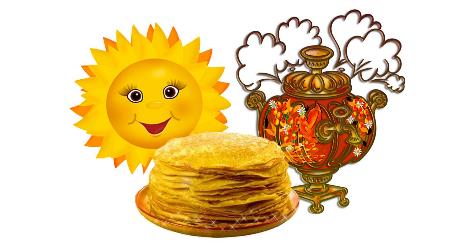 2022 гст. ЕгорлыкскаяВид проекта: познавательно- творческий, игровойПродолжительность проекта: краткосрочный (1 неделя) с 28.02.22.-05.03.22. Участники: дети 2 младшей группы, воспитатели, родители.Цель проекта:Содействовать приобщению  детей к казачьим традициям празднования народного  праздника «Масленица». Задачи:-Дать первоначальные представления о русском народном празднике - Масленица, с характерными для него обрядами; с казачьими  традициями гостеприимства;-Развивать художественно – творческую деятельность.- Продолжать знакомить детей с произведениями фольклора (сказки, песенки, потешки,  заклички, пословицы, поговорки, загадки, хороводы), как источником познавательного и нравственного развития детей.- Содействовать  воспитанию  чувства патриотизма и любви к малой  родине Актуальность проекта. Современные подходы к дошкольному образованию требуют создания условий для приобщения ребенка 21 века к национальным и общенациональным ценностям, истории родного края.   Концепция патриотического воспитания граждан Российской Федерации определяет: «Патриотизм — одно из наиболее глубоких человеческих чувств, закрепленных веками и тысячелетиями. Под ним понимается преданность и любовь к своему Отечеству, к своему народу, гордость за их прошлое и настоящее, готовность к их защите». Действенным средством воспитания патриотизма  является приобщение детей дошкольного возраста  к культуре и традициям  казачества.    Донская земля  богата своими традициями, обычаями, народными праздниками. Одним из таких праздников является большое народное гулянье в конце зимы «Масленица». Это  один из самых радостных и светлых праздников на Руси. Познакомить детей с традициями проведения этого праздника можно, опираясь на Программу «Родники Дона», но непосредственное участие в празднике оставляет более полное и глубокое представления о нем. Дает детям возможность понять всю глубину, широту и глубокий смысл этого веселого и немножко грустного праздника. Поэтому и возникла идея в проведении праздничного гулянья «Масленица» силами воспитателей, родителей и детей. Данный  проект рассчитан на полноценное погружение детей, родителей и сотрудников ДОУ в атмосферу подготовки и проведения празднования Масленичной неделиНовизна проекта: Данный проект построен на интеграции всех образовательных областей программы. В ходе реализации  проекта используются как традиционные формы процесса воспитания, развития и обучения детей, так и современные ИКТ, здоровьесберегающие  технологии.  Особое внимание уделяется личностно-ориентированному подходу в общении с детьми, тесному сотрудничеству с родителями.Ожидаемый результат:- Получение детьми   первичных представлений о празднике Масленица;- Знакомство  с казачьими  играми и обрядами;- Развитие творческих способностей через продуктивные виды деятельности;- эмоциональное  удовлетворение от участия в праздновании Масленицы;1. Подготовительный этап.Составление плана деятельностиСбор информации об истории праздника;Оформление папки-копилки с иллюстрациями  «Масленичных забав», «Масленичных гуляний»;Подбор музыкальных произведений согласно темеПодбор стихов и закличек о Масленице и о веснеОформление папки передвижки «Широкая Масленица»Буклет для родителей  «Масленица к нам пришла гостьей желанною»2. Основной этапВиды совместной деятельности воспитателя с детьми.Понедельник «Встреча»Оформление группы к празднику (флажки, мобиль)Рассматривание картин с изображением «Масленичных забав»  Посиделки «Масленица идёт!»Рисование: «Светит Солнышко»Папка-передвижка для родителей «Широкая Масленица»Вторник «Заигрыши»Разучивание масленичной игры-забавы «Солнышко»Казачьи игры: «Папаха», «Шашку бери», «Иголка, нитка, узелок»Лепка «Блины»;Слушание музыкального произведения П.И. Чайковский (Времена года., Февраль –Масленица )_Буклет для родителей «Масленица к нам пришла гостьей желанною»Среда «Лакомка»Рисование  «Ой блины, блины, блины – вы, блиночки мои»  Слушание песни «Ой, блины, блины,блины…»Чтение  художественной  литературы :К. Д. Ушинский «Проказы старухи-зимы»;Д/и теневое лото «Блинчики»Четверг «Широкий четверг, разгуляй»Просмотр мультфильма «Смешарики. Масленица»;Хоровод  "А мы  Масленицу дожидались" Сюжетно-ролевая игра: «Приглашаем гостей на блины»п/игра «Перенеси блины»Заключительный этап Пятница  Музыкально-спортивное развлечение «Широкая Масленица»Вывод:В результате проектной деятельности у детей были сформированы представления о русском народном празднике Масленица, символах праздника, народных гуляниях. Повысился интерес к казачьим  подвижным играм, забавам, развлечениям. Проект способствовал развитию у детей любознательности, творческих способностей, двигательной активности. Все проводимые мероприятия были направлены на стремление изучить традиции родной страны и донского края.Приложение 1Посиделки «Масленица идёт!»Воспитатель. Ребята, сегодня я расскажу вам о самом веселом народном празднике — Масленице. Конец зимы. Дни становятся длинными и светлыми, небо — голубым, а солнце — ярким. В это время на Руси устраивались народные гулянья. Назывался этот праздник — Масленица. Веселый и разгульный, длился он целую неделю: ярмарки, уличные игры, выступления ряженых, пляски, песни. В народе недаром его величали широкой Масленицей. Главное угощение праздника — это блины, древний языческий символ возврата к людям солнца и тепла. Масленица называлась сырною неделю, на которой едят сыр, яйца. Народ предается масленичным удовольствиям, катаниям с гор на санках, кулачным потехам. Ребятишки, приготавливая к Масленице ледяные горы, поливая их водой, приговаривают: "Душа ли ты, моя Масленица, перепелиные косточки, бумажное твое тельце, сахарные твои уста, сладкая твоя речь! Приезжай ко мне в гости на широкий двор, на горах покататься, в блинах поваляться, сердцем потешиться. Уж ты, моя Масленица, красная краса, русая коса, тридцати братьев сестра, ты ж моя перепелочка! Приезжай ко мне в гости в тесовый дом, душою потешиться, умом повеселиться, речью насладиться!" А потом ребятишки сбегали с гор и кричали: "Приехала Масленица!". Иногда дети лепили из снега бабу, которую называли Масленицей, сажали на санки и скатывали с горы со словами: "Здравствуй, широкая Масленица!". Во всю Масленицу пекут блины, оладьи. От этого и произошла поговорка: "Не житье, а масленица". Что же самое главное в Масленице? Ну, конечно, блины! Без них нет и Масленицы. Хозяйки пекли блины каждый день из гречневой или пшеничной муки. В первый день —блинища, во второй — блины, в третий — блинцы, в четвертый — блинчики, в пятый— блинки, в шестой — блиночки, в седьмой — царские блины. К блинам подавались сметана, варенье, сливочное масло, мед, рыбья икра, яйца. Блин хорош не один. Блин не клин, брюхо не расколет! Как на масленой неделе из трубы блины летели! Уж вы, блины мои, уж блиночки мои! Широкая Масленица, мы тобою хвалимся, На горах катаемся, блинами объедаемся! На Масленой неделе выпекались ритуальные блины — олицетворение солнца; девушки водили хороводы, пели песни. В песнях говорилось об изобилии масла, сыра, творога. Парни и девушки надевали лучшие одежды. Главная участница Масленицы — большая соломенная кукла по имени Масленица. Ее наряжали в платье, наголову повязывали платок, а ноги обували в лапти. Куклу усаживали на сани и везли в гору с песнями. А рядом с санями скакали вприпрыжку, бежали, дразнились, выкрикивали шутки ряженые. Иногда в большие сани впрягали друг за другом лошадей. Получался поезд. В сани садился молодой парень, на него навешивали разные погремушки, колокольчики. Перед ним ставили сундук с пирогами, рыбой, яйцами, блинами. Поезд под смех и шутки односельчан проезжал по всей деревне, а потом отправлялся в соседнее село. Веселье продолжалось до вечера, а в заключение всех затей "провожают Масленицу" — сжигают чучело, изображающее Масленицу. Масленица, прощай! А на тот год приезжай! Масленица, воротись! В новый год покажись! Прощай, Масленица! Прощай, красная! Каждый день Масленицы имел свое название и свои забавы.Понедельник — встреча. Делали куклу — Масленицу, наряжали ее, усаживали в сани и везли на горку. Встречали ее песнями. Первыми были дети. Начиная с этого дня, дети каждый день катались с гор.Вторник — заигрыш. Дети и взрослые ходили от дома к дому, поздравляли с Масленицей и выпрашивали блины. Все ходили друг к другу в гости, пели песни, шутили. В этот день начинались игрища и потехи, устраивались девичьи качели, поездки на лошадях.Среда — лакомка. Начинали кататься с гор взрослые. С этого дня по деревне катались на тройке с бубенцами. Родственники навещали друг друга семьями, ходили в гости с детьми, лакомились блинами и другими масленичными яствами.Четверг — широкий, разгуляй-четверток. В этот день было больше всего развлечений. Устраивали конские бега, кулачные бои и борьбу. Строили снежный городок и брали его боем. Катались на конях по деревне. Съезжали с гор на санях, лыжах. Ряженые веселили народ. Все угощались блинами. Гуляли с утра до вечера, плясали, водили хороводы, пели частушки.Пятница — тещины вечерки. На тещины вечерки зятья угощали своих тещ блинами. А девушки в полдень выносили блины в миске на голове и шли к горке. Тот парень, которому девушка понравилась, торопился отведать блинка, чтобы узнать: добрая ли хозяйка из нее выйдет.Суббота — золовкины посиделки. В этот день молодожены приглашали к себе в гости родных  и потчевали их угощением. Велись разговоры о житье-бытье, мирились, если до этого в ссоре находились. Вспоминали и умерших родственников, говорили о них хорошие и добрые слова.Воскресенье — прощенный день. Это были проводы Масленицы. В поле раскладывали костер из соломы и сжигали куклу с песнями. Пепел разбрасывали пополю, чтобы наследующий год собрать богатый урожай. В прощенное воскресенье ходили друг к другу мириться и просили прощения, если обидели раньше. Говорили: "Прости меня, пожалуйста". "Бог тебя простит", — отвечали на это. Потом целовались и не вспоминали об обидах. Но если даже не было ссор и обид, все равно говорили:"Прости меня". Даже когда встречали незнакомого человека, просили у него прощения. Так заканчивалась Масленица.Приложение 2А. УсачёвМАСЛЕНИЦАЗдравствуй, Масленица!Дай нам маслица!Мы блинков себе горячих напечём —Нам метели и морозы нипочём!Если есть сковорода,Не страшны нам холода,Потому что блин горячий —Это лучшая еда!То не мышь пищит,Не мороз трещит,В сковородке блинЗа блином шкворчит...Да с селёдочкою,Да с икорочкою,Да по краю с золотистоюКорочкою!Вот так МасленицаДала маслица нам!Даже в небе появились два блина:Это солнце-блин и рядом блин-луна.Один блин горячий,Другой блин холодный...Полезай на небо —Если кто голодный!По земле колёсамиПокатились блинчики...Дети, под берёзамиСобирай гостинчики!Мир крещёный нынче радуется,Потому что нынче Масленица.Приходи, народ, и с нами съешь блина,Чтоб на землю поскорей пришла весна!Ну-ка, съешь блина,Чтоб пришла весна!ВСТРЕЧА МАСЛЕНИЦЫ(Русский фольклор )Ой да Масленица на двор въезжает,Широкая на двор въезжает.А мы, девушки, её встречаем,А мы, красные, её встречаем.Ой да Масленица, погости недельку,Широкая, погости другую.Масленица:- Я поста боюсь.Широкая:- Я поста боюсь.Ой да масляная, пост ещё далече.Широкая, пост ещё далече.Широкая Масленица!Мы тобою хвалимся,На горах катаемся,Блинами отъедаемся!Пословицы и поговорки о МасленицеНе житье-бытье, а Масленица.Не все коту Масленица, будет и Великий пост.Масленица семь дней гуляет.Масленица объедуха, деньгами приберуха.Боится Масленица горькой редьки да пареной репы (т. е. поста).В прощеный день, как на Пасху, все целуются.Это Масленица идет, блин да мед несет.Блинцы, блинчики, блины, как колеса у Весны.На горах покататься, в блинах поваляться. Масленица семикова племянница.Стихотворение для разучивания:Радость – в каждый дом!Встанем утром рано,Напечём блиновС творогом, сметаной,С мёдом. Будь здоров!С маслом и вареньем,Вот Вам угощенье!Закличка на Масленицу :«Трынцы-брынцы, пекитесь, блинцы. Мажьтесь масленее — будет повкуснее».Загадки на масленицу : (Автор загадок : Ирис Ревю)Зиму с ней мы провожаем,И Весну-Красну встречаем,Ей блины вкусны пекут,Даму эту как зовут?Ответ: МасленицаЧучелом ее сжигаем,Едим масло и блины,И весну мы ожидаем,Это — праздник старины.С сыром, маслом и сметаной,Дырчаты и румяны,Ароматны и вкусны,Аппетитные (блины).Горячий, румяный,Сытный, желанный,Бабушка с утра печёт,Угощается народ.Ответ: БлинПриложение 3Пальчиковая игра «Солнышко-ведрышко»(Дети встают в круг и повторяют за воспитателем :- Солнышко-вёдрышко! (Руки поднять вверх и развести в стороны).Взойди поскорей,Освети, обогрей (Руки развести перед собой).Телят да ягнят, (Пальчиками правой руки «пробежаться» по левой руке снизу вверх).Ещё маленьких ребят (Пальчиками левой руки «пробежаться» по правой руке сверху вниз).Подвижная игра  «Солнышко» Нужно встать в круг и взяться за руки, ведущий в центре изображает солнышко. Дети ведут хоровод и поют:Гори, солнце, ярче –Лето будет жарче,А зима теплее (круг сжимается),А весна милее (круг расширяется).Потом ведущий неожиданно кричит «Горю!». Это сигнал деткам разбегаться в разные стороны. А ведущий их ловит.Приложение 4Развлечение «Масленица» для детей 3 – 4 лет                                                           .Цель: приобщать детей к традициям народа.Задачи:Образовательные: дать детям первоначальные представления о русском народном празднике - Масленице. Воспитательные: воспитывать усидчивость, чувство патриотизма, развивать интерес к русским народным праздникам, традициям и обычаям.Развивающие: развивать память, речь.Материалы: костюмы Казачки,  Бабы Яги, чучело Масленицы, атрибуты для игр: карусель (обручи), блины (из картона) – 20 шт.; сковородки 2 шт,  фонограммы для хоровода «Я и солнышко»; фонограммы для проведения эстафет.ПРЕДВАРИТЕЛЬНАЯ РАБОТА:   Знакомство с народным фольклором (пословицы, потешки, скороговорки, заклички, перевалки) Знакомство с народными и казачьими играми. Просмотр мультипликационных фильмов о традиционных праздниках.                                                                                                     Детей  встречает КазачкаКазачкаНа Дону давно справлялиПраздник проводов зимыЕго Масленицей звалиПроведём его и мыМасленицу широкую открываемВеселье начинаем!В конце февраля или начале марта издавна отмечалась Масленица – праздник окончания зимы и встреча весны. Сегодня мы зиму провожаем.Уж ты зимушка-зима,Все дороги замела,Все дороги, все пути,Ни проехать, ни пройти!Мы по кругу все пойдем,Дружно спляшем и споем!Хоровод «А мы масленицу дожидались»Казачка  Масленицу широкую открываем, веселье начинаем! Встречайте, едет Масленица!Под музыку на коне вразвалку входит  Баба Яга.Баба Яга: А вот и я! Здорово, ребята!Что вы смеётесь, как жеребята?Масленицей назначена я!Веселите, хвалите меня!Казачка: Странная какая-то Масленица у нас, что-то тут не так! Может нам ее прогнать?Баба Яга: Масленицу хотите прогнать? Лучше со мной поиграйте!  За  руки беритесь, в  круг скорее становитесь. Кто хочет на нашей карусели с ленточками пробежаться?Игра под музыку   «Карусели» (с обручами)Баба Яга: А не сыграть ли нам в игры – забавушки.Озорные да распотешные? Заодно проверим, какие ловкие у нас казачата.Игра под музыку   «Шашку бери»Казачка: Ой, любо, казачата! Какие молодцы, да удальцы. Только вот мне интересно, первый раз такую Масленицу вижу. Какая-то странная, неопрятная… Баба Яга:  Масленицей я называюсь, на неделю к вам являюсь. Принесла я много пакости, целую корзину гадости!Ой, что это я? Принесла блинков да сладостей, Целую корзину радостей.Казачка  А посмотри-ка, Масленица,  какие у нас девочки-красавицы.  не уступают нашим казачатам в ловкости и быстроте. Ну-ка, девицы, сюда выходите, свою ловкость да сноровку покажите.Конкурс «Блинная эстафета»Казачка Ой,ребята, что-то мне кажется никакая это не Масленица, а переодетая Баба Яга! Что же вы смотрите, друзья, медлить нам никак нельзя! Бабку -Ежку окружаем, про нее мы что-то знаем!Проводится подвижная игра «Бабка Ежка»Дети встают в круг, берутся за руки. «Бабка-Ёжка» встает в середину круга. Дети начинают дразнить «Бабку-Ёжку»:-Бабка-Ёжка, костяная ножка.Печку топила, ногу сварила,Вышла на крылечко,Съела человечка.А потом и говорит.И «Бабка-Ёжка» говорит:- У меня живот болит.И начинает метлу крутить по кругу над детьми. Дети должны успеть присесть чтобы «Бабка-Ёжка» их метлой не задела.Казачка: Прочь ступай, Масленица завалящая! Нам нужна настоящая!Баба Яга: не прогоняйте меня, я больше не буду вредничать! Можно я с вами останусь веселиться, Масленицу встречать!Казачка: ну, что ребята, разрешим Бабе Яге остаться на нашем празднике? Ну, что ж, оставайся, только веди себя хорошо! Давайте, ребята все вместе позовем настоящую Масленицу:Масленица-кривошейка,Встречаем тебя хорошенько:Веселимся и играем,Громко песни распеваем!Поспеши скорее к нам,Принеси весну красную,Унеси от нас зиму лютую!Масленица не появляется.Баба Яга: Сейчас я Масленицу по тропинкам пойду и поищу.Уходит и потом под музыку вносит куклу Масленицу.Казачка приглашаю всех ребят играть, на полянке танцевать. На весеннем солнышке греться!Хоровод «Я и солнышко»Казачка: Как на масленой неделеИз печи блины летелиМасленица, угощайВсем сладости подавай.Песня -хоровод «ой блины»Баба Яга    Масленица в гости пришла
Всем блиночков принесла.блиночки ешьте, не стесняйтесь
А с Масленицей, распрощайтесь.
Казачка: Пора нам с Масленицей прощаться, а это значит конец Зиме!Уходи зима! Приходи весна!Прощай, зима! Прощай Масленица!Под Музыку Масленицу выносят из группы